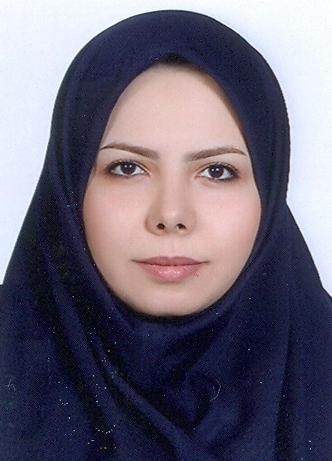 استادیار گروه باغبانی- دانشگاه تهرانمریم نوروزیگروه باغبانیتلفن دفتر:  +98 (21)02136041089پست الکترونیکی: mnorouzi91@ut.ac.irتحصیلاتزمینههای تخصصیو حرفهایسوابق کاري و فعالیت های اجرایییادگیری ماشین در مدل سازی و پیش بینی منتنی بر داده-(1402-1402)
متاورس و کاربردهای آن در محیط یادگیری نوین-(1402-1402)
دانش افزایی راهکارهای افزایش  میزان رویت پذیری و اثرگذاری مقالات علمی-(1402-1402)
هوش مصنوعی : هوش مصنوعی تفسیر پذیر ، یادگیری ماشین و چالش ها-(1402-1402)
بایسته ها و صلاحیت های حرفه ای و اخلاقی جایگاه معلم در تحول نظام آموزشی-(1402-1402)
ضرورت توجه به بهداشت روانی دانشجویان در ایام کرونا-(1399-1399)
فعالیت های علمیمقالات- Elevating morphology and essential oil in cumin genotypes through polyploidy induction. سنایی هویدا زهرا, Mortazavian Seyed Mohammad Mahdi, Norouzi Maryam, Sadat Noori Seyed Ahmad (2024)., SCIENTIA HORTICULTURAE, 329(1), 113031.

- Exploring the potential of polyploidization as a breeding tool for medicinal plants: a case study on cumin (Cuminum cyminum L.). سنایی هویدا زهرا, Mortazavian Seyed Mohammad Mahdi, Norouzi Maryam, Sadat Noori Seyed Ahmad (2023)., PLANT CELL TISSUE AND ORGAN CULTURE, 156(1).

- Evolution of genome size and GC content in the tribe Carduinae (Asteraceae): rare descending dysploidy and polyploidy, limited environmental control and strong phylogenetic signal. Bure Petr, Ozcan Melahat, Smerda Jakub, Michalkova Ester, Horova Lucie, Plackova Klara, smarda Petr, Elliott Tammy L., Vesely Pavel, Cato Sebastian, Norouzi Maryam, Sheidai Masoud, Zedek Frantisek (2023)., PRESLIA, 95(1), 185-213.

- Chromosome Count, Male Meiotic Behavior and Pollen Analysis of Eight Populations of &lt;i&gt;Trachyspermum ammi&lt;/i&gt; (L.) Sprague (Apiaceae) from Iran. [] [], Norouzi Maryam, Sadat Noori Seyed Ahmad, Mortazavian Seyed Mohammad Mahdi (2022)., CYTOLOGIA, 87(1), 29-34.

- مطالعه رفتار میوزی و باروری دانه‌ گرده در زیره سبز (Cuminum cyminum)تحت شرایط تنش خشکی و نانوذره‌ دی‌اکسید تیتانیوم. مرتضویان سید محمدمهدی, بکان سمیرا, سادات نوری سیداحمد, نوروزی مریم (1400)., ژنتیک نوین, 16(1).

- Karyotype analysis and chromosome number for two Cirsium taxa (Asteraceae) in Iran. Babaee Zohreh, Norouzi Maryam, Mosaferi samaneh, Keshavarzi Maryam (2021)., Turczaninowia, 24(1), 83-88.

- Efficient Method for Direct Embryogenesis in Phalaenopsis Orchid. Naderi Boldaji Hossein, Dianati Daylami Shirin, Aliniaeifard Sasan, Norouzi Maryam (2021)., International Journal of Horticultural Science and Technology, 1(8).

- تاثیر طیف های نوری و تنظیم کننده رشد تیدیازورون بر رویان زایی و سامانه فتوسنتزی ارکیده فالانوپسیس. نادری بلداجی حسین, دیانتی دیلمی شیرین, نوروزی مریم, علی نیائی فرد ساسان, فدوی علی (1399)., پژوهش های تولید گیاهی (علوم کشاورزی و منابع طبیعی), 27(1), 197-206.

- In vitro chromosome doubling of African daisy, Gerbera jamesonii Bolus cv. Mini Red. Khalili Sina,  محسن نیازیان, Arab Mostafa, Norouzi Maryam (2019)., NUCLEUS-INDIA, 10(27).

- القاء درون شیشه ای پلی پلوئیدی با استفاده از کلشی سین در بنت القنسول. مهرثمرین ژیلا, نوروزی مریم, عرب مصطفی, دیانتی دیلمی شیرین, خلیلی سینا (1398)., به نژادی گیاهان زراعی و باغی, 4(1), 35-47.

- Induction of tetraploidy in garden cress: morphological and cytological changes. Aqafarini Amir, Lotfi Mahmoud, Norouzi Maryam, Karim Zadeh Ghasem (2019)., PLANT CELL TISSUE AND ORGAN CULTURE, 137(3), 627-635.

- تأثیر تنظیم‌کننده‌های رشد بر کالوس‌زایی، باززایی و تولید سوخ در گیاه والک (Allium akaka subsp. akaka). پازوکی آرزو, زارع مهرجردی محبوبه, نوروزی مریم, دیانتی دیلمی شیرین (1397)., زیست شناسی گیاهی ایران, 10(4).

- Chemical Composition Variability of Essential Oils in Different Parts of the Spice Plant Heracleum rawianum During Ontogenesis. Norouzi Reza, Norouzi Maryam (2018)., Journal of Essential Oil Bearing Plants, 21(5), 1166-1175.

- تغییرات اسانس مریم گلی اصفهانی(ُSalvia reuterana Boiss)  در اثر انتقال از رویشگاه به شرایط زراعی. نوروزی رضا, نوروزی مریم (1397)., فرایند و کارکرد گیاهی, 7(23), 347-360.

- Effect of colchicine-induced polyploidy on morphological characteristics and essential oil composition of ajowan (Trachyspermum ammi L.). Sadat Noori Seyed Ahmad, Norouzi Maryam, Karim Zadeh Ghasem, Shirkool Khadijeh, Niazian Mohsen (2017)., PLANT CELL TISSUE AND ORGAN CULTURE, 130(3), 543-551.

- تغییرات کمی و کیفی Salvia limbata در شرایط آزمایشگاهی و رویشگاهی. نوروزی رضا, نوروزی مریم, میراحمدی ُسیدفاضل, میرزائی قاسم (1396)., فرایند و کارکرد گیاهی, 6(19), 26-34.

- CONTEMPORARY INTER-SPECIFIC HYBRIDIZATION BETWEEN Cirsium aduncum AND C. Haussknechtii (Asteraceae): EVIDENCE FROM MOLECULAR AND MORPHOLOGICAL DATA. Sheidai Msoud, Naji Mona, Noormohammadi Zahra, Norouzi Maryam, Ghasemzadeh-baraki Somayeh (2016)., GENETIKA, 48(2), 575-630.

- بررسی قرابت گونه های جنس .Carduus L تیره Asteraceae بر اساس صفات ریخت شناسی در ایران. عزیزی هجرانه, شیدائی مسعود, نوروزی مریم (1393)., تاکسونومی و بیوسیستماتیک, 6(20), 123-136.

- Cytogenetic diversity at population level in Iranian five species of genus Cirsium (Asteraceae). شیدائی مسعود, Haj-ramazanali Reyhaneh, Zanganeh Simin, Norouzi Maryam, نورمحمدی زهرا (2014)., Journal of Japanese Botany, 89(5), 355-365.

- Palynological study of the  genus Carduus L. (Asteraceae) in Iran. Azizi Hejraneh,  Masoud Sheidai, Norouzi Maryam (2013)., The Iranian Journal of Botany, 19(2), 220-211.

- ISSR and RAPD analyses of species and their relationships in the genus Cirsium (Asteraceae) in Iran. Norouzi Maryam, شیدایی مسعود, Seif Elnaz, Attar Farideh, نورمحمدی زهرا (2013)., PHYTOLOGIA BALCANICA, 2(19), 225-232.

- Cytological studies into some species and populations of Carduus (Asteraceae) in Iran. Azizi Hejraneh, شیدایی مسعود, Norouzi Maryam (2013)., PHYTOLOGIA BALCANICA, 19(2), 215-224.

- Genetic diversity and population structure in four Cirsium (Asteraceae) species. شیدایی مسعود, Zanganeh Simin, Haj-ramazanali Reyhaneh, Norouzi Maryam, نور محمدی زهرا, Ghsemzadeh-baraki Somaye (2013)., BIOLOGIA, 68(3), 384-397.

- Biosystematic studies on Cirsium arvense populations in Iran. Norouzi Maryam, Seif Elnaz, شیدایی lمسعود, نورمحمدی زهرا (2012)., PHYTOLOGIA BALCANICA, 18(3), 305-314.

- pollen morphological studies on the genus Cirsium Mill.(Asteraceae) in Iran. Norouzi Maryam, Attar Farideh, شیدایی مسعود (2012)., Journal of Japanese Botany, 87(4), 268-279.

- Cytogenetic and mollecular diversity of Cirsium arvense (asteraceae) population in Iran. Norouzi Maryam, شیدایی مسعود, Seif Elnaz, نورمحمدی زهرا (2012)., Journal of Japanese Botany, 87(3), 193-205.

- B-chromosome and cytomixis in Cirsium (Asteraceae) . Norouzi Maryam, شیدایی مسعود, Attar Farideh (2011)., CYTOLOGIA, 76(1), 41-47.

- contribution to cytotaxonomy of Iranian Cirsium species  Asteraceae. Norouzi Maryam, شیدایی مسعود, Attar Farideh, نورمحمدی زهرا (2010)., CYTOLOGIA, 75(1), 119-127.

- karyotype Analysis in Fourteen species and varities of the Genus Bromus L. Poaceae. Norouzi Maryam, شیدایی مسعود, سعیدی سارا, Fadeai Fatemeh (2008)., CYTOLOGIA, 73(4), 453-461.

- B-chromosomes, Diffuse stage and seed proteins in Bromus L. Sect. Bromus. شیدایی مسعود, Norouzi Maryam (2006)., NUCLEUS-INDIA, 49(2و1), 29-37.

- Bromus secalinus as a new record in Iran. Norouzi Maryam, شیدایی مسعود, Noori Akram, اسدی مصطفی (2005)., The Iranian Journal of Botany, 11(1), 71-75.

- cytological studies on some species of sect.Bromus . شیدائی مسعود, Norouzi Maryam (2005)., Botanica Lithuanica, 11(3), 150-141.

- Bromus arvensis (poaceae) a new record for the flora of Iran. Norouzi Maryam, Noori Akram, عزیزیان دینا, شیدائی مسعود,  فریدون ترمه (2004)., The Iranian Journal of Botany, 10(2), 173-177.

کنفرانس ها- Investigating Polyploidy Induction in Coriander. زنگیشه ای زهرا, Mortazavian Seyed Mohammad Mahdi, Norouzi Maryam (2024)., The 6th International Conference on Agricultural Sciences, Medicinal and Traditional Plants, 7 March, Tbilisi, Georgia.

- EVALUATION OF CHROMOSOMAL BEHAVIOR AND POLLEN FERTILITY OF SOME POPULATIONS OF HERACLEUM RAWIANUM AN ENDEMIC SPECIES IN IRAN. Norouzi Maryam (2023)., ASES VI. INTERNATIONAL SCIENTIFIC RESEARCH CONFERENCE, 22-24 December, Ankara, Turky.

- AN INTEGRATED STUDY OF THE ROLE OF BORON IN VEGETATIVE AND REPRODUCTIVE GROWTH OF PETUNIA CULTIVARS. Norouzi Maryam (2023)., ASES VI. INTERNATIONAL SCIENTIFIC RESEARCH CONFERENCE, 22-24 December, Ankara, Turky.

- Evaluation of chromosomal behavior and pollen fertility of some Petunia  (Petunia hybrida L.) cultivars. Norouzi Maryam (2023)., Ases International Kayseri Scientific Research Conference, 1-3 September, TURKEY.

- Evaluation of Seed Germinatin in Petunia(Solanaceae) cultivars under Salt Stress. Norouzi Maryam (2023)., Ases International Kayseri Scientific Research Conference, 1-3 September, TURKEY.

- پلی پلوئیدی مصنوعی راهی به سوی بهره وری گیاهان دارویی، مطالعه موردی: القای پلی پلوئیدی در زیره سبز. سنایی هویدا زهرا, مرتضویان سید محمدمهدی, نوروزی مریم, سادات نوری سیداحمد (1402)., سومین کنفرانس بین المللی فناوری های نوین در علوم, 28-28 فروردین, آمل, ایران.

- KARYOTYPE STUDY OF EPIPACTIS VERATIFOLIA (ORCHIDACEAE) FROM IRAN. Norouzi Maryam (2022)., ASES III. INTERNATIONAL HEALTH, ENGINEERING AND SCIENCES CONFERENCE, 14-16 October, Turky.

- بررسی کاریوتایپ گونه (Glaucium flavum ) Papaveraceae از جمعیت گیلیارد استان تهران. نوروزی مریم, سرخیل زهرا (1401)., پنجمین کنگره ملی و بین المللی گل و گیاهان زینتی ایران, 22-24 مرداد, ایران.

- بررسی کاریوتایپ گونه Glaucium calycinum (Papaveraceae) از جمعیت لواسان در استان تهران. نوروزی مریم, سرخیل زهرا (1401)., بیست و دومین کنگره ملی و دهمین کنگره بین المللی زیست شناسی ایران, 9-11 مرداد, شهرکرد, ایران.

- Meiotic behavior and pollen fertility of some Stock flower (MathiollaincanaL.) cultivars. Norouzi Maryam (2022)., ASES II. INTERNATIONAL HEALTH, ENGINEERING AND SCIENCES CONFERENCE, 19-21 August, Turky.

- بررسی اثرات القای پلی پلوییدی بر برخی خصوصیات مورفولوژیکی زیره سبز (.Cuminum cyminum L). سنائی هویدا زهرا, مرتضویان سید محمدمهدی, نوروزی مریم, سادات نوری سیداحمد (1400)., هفدهمین کنگره ملی و سومین کنگره بین المللی علوم زراعت و اصلاح نباتات ایران, 5-7 دی.

- بررسی جوانه زنی و روشهای شکستن خواب بذر در برخی گونه های شقایق کوهی  (Glaucium)در استان تهران. سرخیل زهرا, نوروزی مریم, سلطانی الیاس (1400)., اولین همایش بین المللی و پنجمین همایش ملی علوم و تکنولوژی بذر ایران, 5-6 مهر, کرمانشاه, ایران.

- مطالعه شمارش کروموزومی و رفتار میوزی برخی جمعیتهای شقایق کوهی زرد  (Glaucium flavum)  در ایران  در استان تهران. رجب پور زهرا, نوروزی مریم, کریمی سهیل (1400)., دوازدهمین کنگره علوم باغبانی ایران, 14-17 مرداد, کرمان, ایران.

- مطالعه سیتوژنتیکی برخی جمعیتهای شقایق کوهی زردGlaucium flavumدر استان تهران. رجب پور زهرا, نوروزی مریم (1399)., سومین کنگره بین المللی و چهارمین کنگره ملی گل و گیاهان زینتی ایران, 7-9 دی, اهواز, ایران.

- القای پلی پلوئیدی در ارکیده فالانوپسیس با استفاده از کلشیسین. بابایی سجاد, نوروزی مریم, دیانتی دیلمی شیرین, کریم زاده قاسم (1398)., هفتمین کنفرانس ملی پژوهش های کاربردی در علوم کشاورزی غذای سالم از مزرعه تا سفره, 25-25 آذر, تهران, ایران.

- بررسی رفتار میوزی دو اکوتیپ بومی زنیان(Trachyspermum ammi) در ایران. عربی محمدرضا, سادات نوری سیداحمد, نوروزی مریم, امینی فاطمه, مرتضویان سید محمدمهدی (1398)., سومین همایش بین المللی و یازدهمین همایش ملی بیوتکنولوژی جمهوری اسلامی ایران, 10-12 مرداد, تهران, ایران.

- Macro and Micromorphological Study of Cypsela in Three Species of Cirsium (Asteraceae) in Iran. Babaee zohreh, Keshavarzi Maryam, Norouzi Maryam, Mosaferi samaneh (2019)., 8th National Congress on Medicinal Plants, 24-25 April, Tehran, IRAN.

- بررسی اثر طیفهای نور بر رویانزایی مستقیم ارکیده هیبرید فالانوپسیس. نادری بلداجی حسین, دیانتی دیلمی شیرین, نوروزی مریم, علی نیائی فرد ساسان (1397)., ششمین کنفرانس بین المللی پژوهش‌های کاربردی در علوم کشاورزی, 26-27 دی, تهران, IRAN.

- بررسی تاثیر تنش شوری روی برخی شاخص های رشدی و فیزیولوژیکی ارقام اطلسی. صلبی فهیمه, نوروزی مریم, کریمی سهیل (1397)., دومین همایش ملی تنش شوری در گیاهان و راهکارهای توسعه کشاورزی در شرایط شور, 14-15 مرداد, تبریز, ایران.

- اثر تنش شوری بر شاخص های جوانه زنی و رشد اولیه ارقام اطلسی. صلبی فهیمه, کریمی سهیل, نوروزی مریم (1397)., دومین همایش ملی تنش شوری در گیاهان و راهکارهای توسعه کشاورزی در شرایط شور, 14-15 مرداد, تبریز, ایران.

- تعیین سطح تحمل به شوری ارقام اطلسی در مرحله جوانه زنی بذر و رشد اولیه گیاه. صلبی فهیمه, نوروزی مریم, کریمی سهیل, علی نیائی فرد ساسان (1397)., بیستمین کنگره ملی و هشتمین کنگره بین المللی زیست شناسی ایران, 31تیر-2مرداد, مراغه, ایران.

- ارزیابی پاسخ های رشد و فیزیولوژیک پانزده رقم اطلسی به تنش شوری جهت شناسایی ارقام متحمل و حساس. صلبی فهیمه, نوروزی مریم, کریمی سهیل, علی نیائی فرد ساسان (1397)., بیستمین کنگره ملی و هشتمین کنگره بین المللی زیست شناسی ایران, 31تیر-2مرداد, مراغه, ایران.

- Meiotic behavior of Glaucium Grandiflorum(Papaveraceae)an important medicinal plant. Norouzi Maryam, Norouzi Reza (2018)., 7th National Congress on Medicinal Plants, 12-14 May, Shiraz, Iran.

- Karyotype Analysis in Five Ajwain (Trachyspermum ammi L. Sprague) Ecotypes from Iran.. Jalali Zeynab Sadat, Sadat Noori Seyed Ahmad, Mirzaghaderi Ghader, Norouzi Maryam, Izadi Darbandi Ali (2018)., 7thNational Congress on Medicinal Plants, 12-14 May, Shiraz, Iran.

- Influence of Different phenological stages and plant parts on essential oil yield of H. Rawianum. Norouzi Reza, Norouzi Maryam (2018)., 7th National Congress on Medicinal Plants, 12-14 May, Shiraz, Iran.

- القا کالوس در گیاه دارویی والک (Allium akaka subsp. akaka). پازوکی آرزو, زارع مهرجردی محبوبه, نوروزی مریم, دیانتی دیلمی شیرین (1396)., نخستین همایش ملی تولیدات گیاهان زراعی و باغی, 5-5 دی, ایران.

- القاء درون شیشه ای پلی پلوئیدی با استفاده از کلشی سین در بنت القنسول. مهرثمرین ژیلا, عرب مصطفی, نوروزی مریم, دیانتی دیلمی شیرین (1396)., نخستین کنفرانس بین المللی و دهمین کنگره ملی علوم باغبانی ایران, 13-16 مرداد, تهران, ایران.

- القاء پلی پلوئیدی درون شیشه ای در گیاه گلدانی ژربرارقم Mini Red. خلیلی سینا, عرب مصطفی, نوروزی مریم, امیری محمود (1396)., دهمین کنگره ملی علوم باغبانی ایران, 13-16 مرداد, تهران, ایران.

- EVALUATION OF TITANUM DIOXIDE NANOPARTICLE ON MEIOTIC BEHAVIOR AND POLLEN FERTILITY IN CUMIN. Bakan Samira, Mortazavian Seyed Mohammad Mahdi, Sadat Noori Seyed Ahmad, Norouzi Maryam (2017)., 6thNational Congress on Medicinal Plants, 9-10 May, Tehran, Iran.

- رفتار میوزی گونه بومی Heracleum rawianum یک گونه گیاه دارویی مهم. نوروزی مریم, نوروزی رضا, میراحمدی ُسیدفاضل (1396)., ششمین کنگره ملی گیاهان داروئی, 19-20 فروردین, تهران, ایران.

- بازده اسانس در گیاه داروئی افسنطین در بخشهای مختلف گیاه و در دوره های فنولوژیکی مختلف. نوروزی رضا, نوروزی مریم, میراحمدی ُسیدفاضل (1396)., ششمین کنگره ملی گیاهان داروئی, 19-20 فروردین, تهران, ایران.

- تغییر در گروه های مختلف شیمیایی متابولیت ثانویه Salvia reuteranaبه منظور تطابق با شرایط اقلیمی جدید. نوروزی رضا, نوروزی مریم, میرزائی قاسم (1395)., تاثیر تغییرات اقلیمی بر تولیدات گیاهی, 18-18 مرداد, ساری, ایران.

- افزایش سطح پلوئیدی گیاه شب بو با استفاده از کلشیسین و اریزالین. افشارنیا پرستو, عرب مصطفی, نوروزی مریم (1395)., اولین کنگره بین المللی و دومین کنگره ملی گل و گیاهان زینتی ایران, 2-4 مرداد, مشهد, ایران.

- بررسی برخی تاثیرات مورفولوژی القای پلی پلوئیدی در گیاه زنیان (Trachyspermum ammi)در شرایط درون شیشه ای. شیرکول خدیجه, سادات نوری سیداحمد, نوروزی مریم, کریم زاده قاسم (1395)., دومین کنگره بین المللی و چهاردهمین کنگره ملی ژنتیک ایران, 1-3 اردیبهشت, تهران, ایران.

- بررسی القای پلی پلوئیدی در گیاه شب بو، (Matthiola incana L.) با استفاده از اریزالین. افشارنیا پرستو, عرب مصطفی, نوروزی مریم (1395)., دومین کنگره بین المللی و چهاردهمین کنگره ملی ژنتیک ایران, 1-3 اردیبهشت, تهران, ایران.

- ENVIRONMENTAL TEMPERATURE INFLUENCE ON MONOTERPENES AND SESQUITERPENES IN SALVIA LIMBATA ESSENTIAL OIL. Norouzi Reza, Norouzi Maryam, Mirahmadi Seyed Fazel, Mirzai Ghasem (2016)., 5th national congress on medicinal plants, 18-19 May, Isfahan, Iran.

- بررسی امکان القاء پلی پلوئیدی در گیاه شب بو ( Matthiola incana) با استفاده از کلشیسین. افشارنیا پرستو, عرب مصطفی, نوروزی مریم (1394)., سومین کنفرانس بین المللی پژوهشهای کاربردی در علوم کشاورزی, 30-30 دی, تهران, ایران.

- القای پلی پلوئیدی در شاهی با استفاده از تیمار کلشی سین. آقافرینی امیر, لطفی محمود, نوروزی مریم (1393)., دومین همایش ملی پژوهش های کاربردی در علوم کشاورزی, 14-14 بهمن, ایران.

- تاثیر تنظیم کننده های رشد اکسین و سیتوکینین بر تولید گل شاخه بریده شب بو. فامیل ایرانی سپیده, عرب مصطفی, نوروزی مریم, لطفی محمود (1393)., اولین کنگره ملی گل و گیاهان زینتی ایران, 29-30 شهریور, کرج, ایران.

- مطالعه تنوع سیتوژنتیکی ارقام شب بو (.Matthiola incana L)  با درصد پرپری متفاوت. فامیل ایرانی سپیده, عرب مصطفی, نوروزی مریم, لطفی محمود (1393)., اولین کنگره ملی گل و گیاهان زینتی ایران, 29-30 شهریور, کرج, ایران.

- پرتوتابی اشعه گاما و تعیین دز بهینه آن در گل مریم. نوابی یکتا, عرب مصطفی, نوروزی مریم, دیانتی دیلمی شیرین (1393)., اولین کنگره بین المللی و سیزدهمین کنگره ژنتیک ایران, 3-5 اردیبهشت.

- القاء پلی پلوئیدی در گل مریم و تعیین بهترین غلظت و زمان تیمار. نوابی یکتا, عرب مصطفی, نوروزی مریم, دیانتی دیلمی شیرین, رضایی سمیرا (1393)., اولین کنگره بین المللی و سیزدهمین کنگره ژنتیک ایران, 3-5 اردیبهشت, تهران.

- بررسی سیتوژنتیکی جنس سیرسیوم از تیره گل آفتابگردان در ایران. نوروزی مریم, شیدائی مسعود, عطار فریده (1390)., کنگره ملی ذخائر ژنتیکی و زیستی ایران, 3-4 بهمن.

کتب - سیتوژنتیک گیاهان زراعی و باغی. مرتضویان سید محمدمهدی, نوروزی مریم (1398).

مجلاتپایان نامه ها و رساله ها- بررسی القا پلی پلوئیدی در گشنیز (. Coriandrum sativum L)، زهرا زنگیشه ئی، مریم نوروزی، کارشناسی ارشد،  1402/11/16 

- تولید و ارزیابی هیبریدهای بین گونه ای کدو برای پیوند گیاهان جالیزی، سعید یزدانیان اسگویی، مریم نوروزی، کارشناسی ارشد،  1401/7/30 

- ارزیابی مورفولوژیکی و سیتوژنتیکی جمعیت های بومی شقایق کوهی (.Glaucium spp)در استان تهران، زهرا رجب پور، مریم نوروزی، کارشناسی ارشد،  1401/6/21 

- مطالعه جوانه‌زنی بذر و ارزیابی کاریوتایپ برخی گونه‌های شقایق کوهی(Glaucium sp.)  در ایران، زهرا سرخیل، مریم نوروزی، کارشناسی ارشد،  1401/10/28 

- ارزیابی نقش بر در رشد رویشی و زایشی ارقام اطلسی، نسیم کاظمی، مریم نوروزی، کارشناسی ارشد،  1400/5/25 

- ارزیابی مورفولوژیک و سیتوژنتیک برخی ژنوتیپ های برتر گردو در منطقه دماوند، رضا حاجی ابراهیمی، مریم نوروزی، کارشناسی ارشد،  1400/11/13 

-  بررسی رفتار میوزی کروموزوم ها در اکوتیپ های دیپلوئید و پلی پلوئید زنیان (.Trachyspermum ammi L) ، محمدرضا عربی، مریم نوروزی، کارشناسی ارشد،  1399/6/29 

- القای پلی پلوئیدی در برخی ارکیده های مناطق معتدله و گرمسیری، سید سجاد بابایی، مریم نوروزی، کارشناسی ارشد،  1398/11/27 

- " بررسی کاریوتیپ اکوتیپ های گیاه زنیان (Troehysperum copticum.L) با استفاده از روش های کلاسیک و دورگه سازی فلئورسنت در محل (FISH)"، زینب سادات جلالی، مریم نوروزی، کارشناسی ارشد،  1397/6/31 

- تاثیر طیف های نوری و تنظیم کننده های رشد بر القا رویانزایی بدنی در ارکید های معتدله و گرمسیری، حسین نادری بلداجی، مریم نوروزی، کارشناسی ارشد،  1397/11/29 

- ارزیابی اثرات تنش شوری بر پاسخ های سیتومورفولوژیک و فیزیولوژیک ارقام اطلسی، فهیمه صلبی سیس، مریم نوروزی، کارشناسی ارشد،  1397/11/28 

- " مطالعه خصوصیات سیتوژنتیکی زیره سبز تحت تنش خشکی و نانو ذره دی اکسید تیتانیوم"، سمیرا بکان، مریم نوروزی، کارشناسی ارشد،  1396/7/23 

- القای جنین­زایی بدنی با استفاده از برش­های لایه نازک بافت­های ارکیده فالانوپسیس، رضا قهرمانی هاچه سو، مریم نوروزی، کارشناسی ارشد،  1396/5/9 

- " ریزازدیادی گیاه دارویی در معرض انقراض والک"، آرزو پازوکی، مریم نوروزی، کارشناسی ارشد،  1396/11/16 

- بررسی القای پلی پلوییدی در گیاه دارویی زنیان (Trachyspermum ammi L.) به منظور ارزیابی میزان تغییرات متابولیت ثانویه تیمول، خدیجه شیرکول، مریم نوروزی، کارشناسی ارشد،  1395/6/31 

- مطالعه مورفولوژیکی و سیتوژنتیکی نتاج F1 رقم نوبل شب بو به منظور دستیابی به والد تری سومی، زهراء رضایی خوزانی، مریم نوروزی، کارشناسی ارشد،  1395/6/28 

- بررسی تنوع سیتوژنتیکی و آنتی اکسیدانی توده های بومی گیاه دارویی والک، حسن مستعلی، مریم نوروزی، کارشناسی ارشد،  1395/6/27 

- مطالعه سیتوژنتیک و امکان بازگشت باروری در گل شب بو، سپیده فامیل ایرانی، مریم نوروزی، کارشناسی ارشد،  1393/11/8 

- مطالعه سیتوژنتیک و القای پلی پلوئیدی در شاهی، امیر آقا فرینی، مریم نوروزی، کارشناسی ارشد،  1393/10/17 

- القاء پلی پلوئیدی و جهش در گل مریم، یکتا نوابی، مریم نوروزی، کارشناسی ارشد،  1392/11/7 

- القای پلی پلوئیدی در ژربرا(Gerbera jamesonii)، سینا خلیلی، مریم نوروزی، کارشناسی ارشد،  1392/11/30 

- بررسی امکان پلی پلوئیدی با استفاده از کلشیسین در بنت القنسول، ژیلا مهرثمرین، مریم نوروزی، کارشناسی ارشد،  1392/11/15 

